Проект «регистр»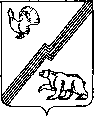 АДМИНИСТРАЦИЯ ГОРОДА ЮГОРСКАХанты-Мансийского автономного округа – ЮграПОСТАНОВЛЕНИЕот «__» ________ 2012                                                                                                      № _____Об установлении размера дохода, приходящегося на каждого члена семьи, и стоимости имущества, находящегося в собственности членов семьи и подлежащего налогообложению, в целях признания граждан малоимущими и предоставления им по договорам социального найма жилых помещений муниципального жилищного фондаВ соответствии со ст. 14 Жилищного кодекса Российской Федерации, статьей 28 Устава города Югорска:1. Установить размер дохода (среднемесячного), приходящегося на каждого члена семьи (одиноко проживающего гражданина), в целях признания граждан малоимущими  и предоставления им по договорам социального найма жилых помещений муниципального жилищного фонда, в размере трехкратной величины среднедушевого прожиточного минимума, установленного Правительством Ханты-Мансийского автономного округа-Югры на дату подачи заявления о постановке на учет в качестве нуждающегося в улучшении жилищных условий.2. Установить размер стоимости имущества, находящегося в собственности членов семьи и подлежащего налогообложению, в целях признания граждан малоимущими и предоставления им по договорам социального найма жилых помещений муниципального жилищного фонда, равным расчетному показателю стоимости жилья на дату подачи заявления о постановке на учет в качестве нуждающегося в улучшении жилищных условий, определяемому по формуле:РП (расчетный показатель) = НП х КЧС х СРС,Где:НП – норма предоставления жилых помещений муниципального жилищного фонда по договорам социального найма, кв.м.;КЧС – количество членов семьи, чел;СРС – среднее значение рыночной стоимости одного квадратного метра общей площади жилого помещения в домах капитального исполнения по городу Югорску, определяемое в порядке, утвержденном администрацией города Югорска, руб./ кв.м.Опубликовать настоящее постановление в газете «Югорский вестник»  и разместить на официальном сайте администрации города Югорска.Настоящее постановление вступает в силу после его официального опубликования в газете «Югорский вестник»Глава администрации города Югосрка						      М.И. Бодак